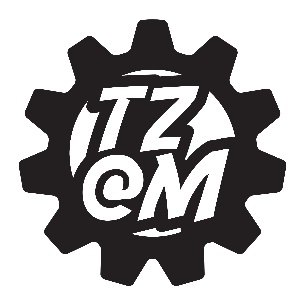 TechZone@MainEquipment3D Printer Once you have your design, use the 3D Printer to make a model of your product. The charge for an item will be $1.00 per hour.STL FileThingiverse.comButton Maker Use the button maker to create buttons or magnets to promote your business, a student athlete or band member, etc. We offer 2.25 or 3 inch buttons and/or magnets. The cost is 30₵ for the 2.25” buttons and 40₵ for the 3”.Laser Engraver Use the laser engraver to create advertising material for your business, something for yourself, etc. Engrave on wood, acrylic, and more. Vinyl Printer Use the vinyl printer to make a banner, a window cling or fabric cling to advertise your business, decorate your home, etc. Any material currently available is $2.00 per linear foot. Plus, a $1.00 set up fee. (Removable Vinyl, Clear and White Static Cling, Permanent Adhesive, Vinyl Banner Matte and Gloss, and White Paper Gloss)